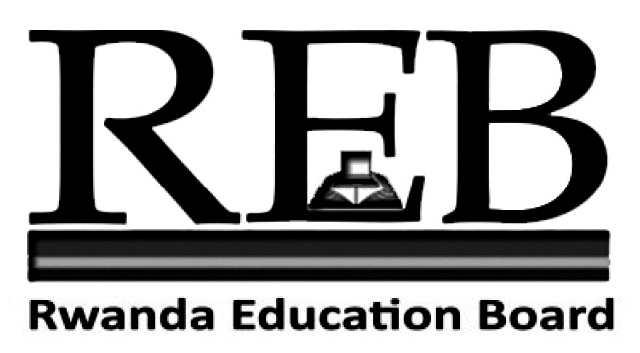 SENIOR FOUR END OF YEAR EXAMINATIONS, 2019SUBJECT: RELIGIOUS ACTIVITIESDURATION: 2 HOURSINSTRUCTIONS.Write your names and class on the answer booklet Do not open this question paper until you are told to do so.This examination is divided into two parts:PART I: Christian Religious Activities PART II: Islamic Religious ActivitiesYou can only choose one part: either Part I or Part II but not bothAttempt only four questionsUse a blue or black penPART I: Christian Religious Activities 1a) Define the Bible and identify the main parts. 5marksb) Compare the Bible with the other books.5marks2) What do you understand by the inspiration of the Bible? 10marks3)Discuss any ten literary genres of the Bible.  10marks                                           4)Explain the consequences of the sin to person and to the society. 10marks5. Explain the reason why Abraham is called father of all believers. 10marks6) a) Who is a prophet? 2marks   b) Explain the message of any four prophets of your choice. 8marks7) Explain briefly five works of charity.10marks8) Discuss any five importance of laws in people’s lives. 10marks9a) Define the term: dehumanization. 2marks                                                       b) Explain the kinds of dehumanization (any four elements)8marks10) a) Distinguish peace from security. 4marksb) Discuss any three effects of destruction of peace. /6marks